Publicado en Madrid el 22/08/2019 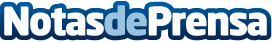 Los Planes de Pensiones deben adoptar tecnologías emergentes para atraer a jóvenes ahorradores según AtosEl futuro del sector de los Seguros y Planes de Pensiones se está determinando a través de nuevas tecnologías que incluyen IA, cloud, automatización inteligente y análisis de datosDatos de contacto:María de la Plaza620079329Nota de prensa publicada en: https://www.notasdeprensa.es/los-planes-de-pensiones-deben-adoptar Categorias: Internacional Nacional Finanzas Sociedad Programación Hardware Madrid Software Innovación Tecnológica http://www.notasdeprensa.es